РЕШЕНИЕ13 апреля 2021 года                                 	                                   	     №5/5-5с. Верхние ТатышлыО тексте сообщения территориальной избирательной комиссии муниципального района Татышлинский район Республики Башкортостан с полномочиями избирательных комиссий Советов сельских поселений муниципального района Татышлинский район Республики Башкортостан о приеме документов кандидатов в период подготовки и проведения дополнительных выборов депутата Совета сельского поселения Кудашевский сельсовет муниципального района Татышлинский район Республики Башкортостан XXVIII созыва по одномандатному избирательному округу №5В соответствии частью 8 статьи 23 Кодекса Республики Башкортостан о выборах, территориальная избирательная комиссия муниципального района Татышлинский район Республики Башкортостан, на которую постановлением Центральной избирательной комиссии Республики Башкортостан от 10 декабря 2020 года №164/234-6 возложены полномочия избирательных комиссий сельских поселений муниципального района Татышлинский район Республики Башкортостан решила:	1.Утвердить текст сообщения территориальной избирательной комиссии муниципального района Татышлинский район Республики Башкортостан с полномочиями избирательных комиссий сельских поселений муниципального района Татышлинский район Республики Башкортостан о приеме документов кандидатов в период подготовки и проведения дополнительных выборов депутата Совета сельского поселения Кудашевский сельсовет муниципального района Татышлинский район Республики Башкортостан XXVIII созыва по одномандатному избирательному округу №5 (прилагается).	2. Направить текст сообщения для опубликования в газете «Татышлинский вестник», «Тэтешлэ хэберлэре» от 16 апреля 2021 года.3.Разместить текст сообщения на официальном сайте администрации   муниципального района Татышлинский район Республики Башкортостан, на стенде территориальной избирательной комиссии. 4. Контроль за выполнением настоящего решения возложить на секретаря территориальной избирательной комиссии Мухаметшина Р.М.Председатель								Р.Р. МуфтаховСекретарь									Р.М. Мухаметшин Приложение к решению территориальной избирательной комиссии муниципального района Татышлинский район Республики Башкортостанот 13 апреля 2021 г. №5/5-5 СООБЩЕНИЕтерриториальной избирательной комиссии муниципального районаТатышлинский район Республики Башкортостан	Прием документов по выдвижению и регистрации кандидатов в депутаты Совета сельского поселения Кудашевский сельсовет муниципального района Татышлинский район Республики Башкортостан XXVIII созыва по одномандатному избирательному округу №5 осуществляется с 17 апреля по 7 мая 2021 года  (включительно) в помещении территориальной избирательной комиссии муниципального района Татышлинский район Республики Башкортостан, расположенной по адресу: село Верхние Татышлы, ул. Ленина, 71. Телефон 8 (34778) 2-10-28, 2-18-99 	Часы приема документов:	-  в рабочие дни с 10.00 до 13.00 и с 14.00 до 17.00,	- в выходные и праздничные дни с 10.00 до 14.00,	- 7 мая с 10.00 до 18.00.	Перечень и примерные формы документов, представляемых кандидатами, избирательными объединениями в избирательные комиссии на выборах депутатов представительных органов муниципальных образований Республики Башкортостан по одномандатным избирательным округам размещены на официальном сайте Центральной избирательной комиссии Республики Башкортостан (www.cikrb.ru) в разделе «Выборы 2021».Территориальная избирательная комиссиямуниципального района Татышлинский районРеспублики Башкортостантерриториальная избирательная комиссия МУНИЦИПАЛЬНОГО района ТАТЫШЛИНСКИЙ РАйОН республики башкортостан 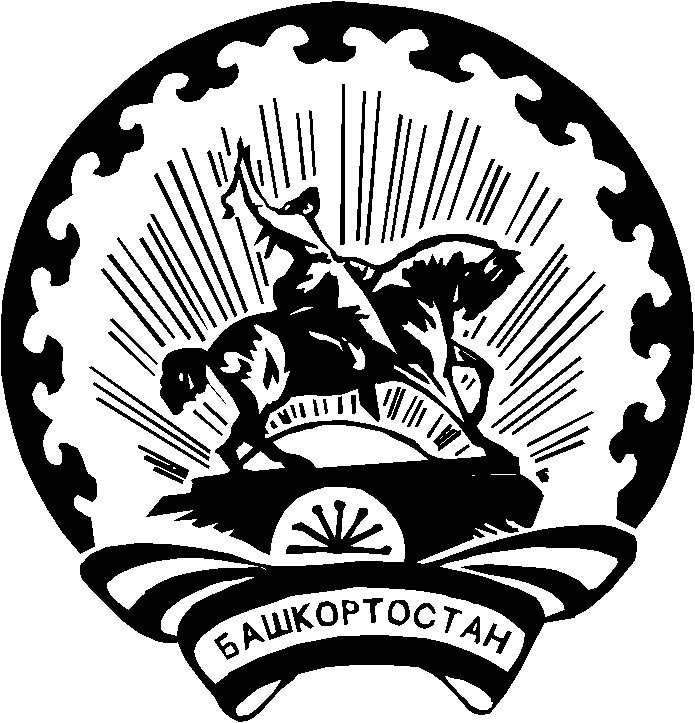 БАШҠОРТОСТАН РЕСПУБЛИКАҺЫ Тәтешле РАЙОНЫ муниципаль РАЙОНЫНЫҢ ТЕРРИТОРИАЛЬ ҺАЙЛАУ КОМИССИЯҺЫ 